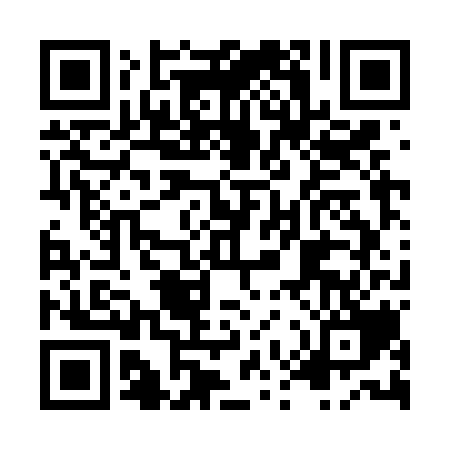 Ramadan times for Am Fiar Loch, UKMon 11 Mar 2024 - Wed 10 Apr 2024High Latitude Method: Angle Based RulePrayer Calculation Method: Islamic Society of North AmericaAsar Calculation Method: HanafiPrayer times provided by https://www.salahtimes.comDateDayFajrSuhurSunriseDhuhrAsrIftarMaghribIsha11Mon4:594:596:4512:304:116:156:158:0212Tue4:564:566:4312:294:136:176:178:0413Wed4:534:536:4012:294:156:196:198:0614Thu4:504:506:3712:294:176:226:228:0915Fri4:474:476:3412:284:196:246:248:1116Sat4:444:446:3212:284:206:266:268:1417Sun4:414:416:2912:284:226:286:288:1618Mon4:384:386:2612:284:246:306:308:1919Tue4:354:356:2312:274:266:336:338:2120Wed4:324:326:2112:274:276:356:358:2421Thu4:294:296:1812:274:296:376:378:2622Fri4:254:256:1512:264:316:396:398:2923Sat4:224:226:1212:264:336:416:418:3224Sun4:194:196:0912:264:346:436:438:3425Mon4:164:166:0712:254:366:466:468:3726Tue4:134:136:0412:254:386:486:488:3927Wed4:094:096:0112:254:396:506:508:4228Thu4:064:065:5812:254:416:526:528:4529Fri4:034:035:5612:244:436:546:548:4830Sat3:593:595:5312:244:446:566:568:5031Sun4:564:566:501:245:467:597:599:531Mon4:524:526:471:235:478:018:019:562Tue4:494:496:441:235:498:038:039:593Wed4:454:456:421:235:518:058:0510:024Thu4:424:426:391:235:528:078:0710:055Fri4:384:386:361:225:548:098:0910:086Sat4:354:356:331:225:558:128:1210:117Sun4:314:316:311:225:578:148:1410:148Mon4:274:276:281:215:588:168:1610:179Tue4:244:246:251:216:008:188:1810:2010Wed4:204:206:231:216:018:208:2010:24